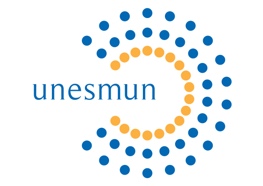 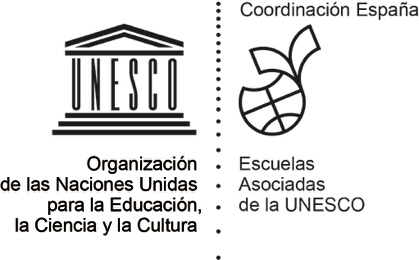 III ENCUENTRO UNESMUN, MODELO DE NACIONES UNIDAS PARA LAS ESCUELAS ASOCIADAS A LA UNESCO: CÓRDOBA 13, 14 Y 15 DE ABRIL DE 2018 BOLETÍN DE INSCRIPCIÓN Datos de la Escuela Nombre de la Escuela: ____________________________________________________________________________Dirección y teléfono _____________________________________________________________________________Dirección electrónica de contacto ___________________________________________________________________Datos del profesor responsable Nombre y apellidos ______________________________________________________________________________Nº. documento de identidad _______________________________________________________________________E-mail __________________________________________Teléfono de contacto_____________________________Datos de los alumnos que formarán parte de la delegación DELEGADO 1 Nombre y apellidos ______________________________________________________________________________Nº. documento de identidad ________________________________________________________________________E-mail _____________________________________________Curso escolar_________________________________¿Ha participado en otro Modelo? ______________________Teléfono de contacto del alumno ___________________________ y de los padres____________________________Observaciones (médicas, alergias, alimenticias) ________________________________________________________DELEGADO 2 Nombre y apellidos ______________________________________________________________________________Nº. documento de identidad ________________________________________________________________________E-mail _____________________________________________Curso escolar_________________________________¿Ha participado en otro Modelo? ______________________Teléfono de contacto del alumno ___________________________ y de los padres____________________________Observaciones (médicas, alergias, alimenticias) ________________________________________________________DELEGADO 3 Nombre y apellidos ______________________________________________________________________________Nº. documento de identidad ________________________________________________________________________E-mail _____________________________________________Curso escolar_________________________________¿Ha participado en otro Modelo? ______________________Teléfono de contacto del alumno ___________________________ y de los padres____________________________Observaciones (médicas, alergias, alimenticias) ________________________________________________________DELEGADO 4Nombre y apellidos ______________________________________________________________________________Nº. documento de identidad ________________________________________________________________________E-mail _____________________________________________Curso escolar_________________________________¿Ha participado en otro Modelo? ______________________Teléfono de contacto del alumno ___________________________ y de los padres____________________________Observaciones (médicas, alergias, alimenticias) ________________________________________________________DELEGADO 5Nombre y apellidos ______________________________________________________________________________Nº. documento de identidad ________________________________________________________________________E-mail _____________________________________________Curso escolar_________________________________¿Ha participado en otro Modelo? ______________________Teléfono de contacto del alumno ___________________________ y de los padres____________________________Observaciones (médicas, alergias, alimenticias) _________________________________________________________________________________________________FIRMA DEL PROFESOR RESPONSABLE Estoy al tanto del contenido de esta solicitud de inscripción y del contenido y funcionamiento de UNESMUN. Estoy autorizado por los padres de los estudiantes de mi delegación, de los que soy responsable en UNESMUN, para solicitar inscribirles en esta actividad. Durante el desarrollo de UNESMUN –fase de preparación y desarrollo– acepto cooperar para el buen desarrollo de las actividades de UNESMUN 2016. ______________________________________			____________		________________________NOMBRE DEL PROFESOR RESPONSABLE			FECHA 		FIRMA De conformidad con la Ley Orgánica 15/1999 sobre Protección de Datos de Carácter Personal, se le informa que los datos personales proporcionados se incorporarán en un fichero automatizado bajo la responsabilidad de UNESMUN. Los datos serán tratados para fines exclusivamente relacionados con la actividad (inscripción, alojamiento, seguros, confección de acreditaciones y diplomas…). Usted tiene derecho al acceso, rectificación y oposición en los términos previstos en la Ley. Dirección a la que enviar esta solicitud de inscripción escaneada: unesmun2018@gmail.com Fecha límite para entregar la solicitud de inscripción: 15 DE DICIEMBRE DE 2018Fecha en la que se tendrá una respuesta con la asignación de país y órganos: 15 DE ENERO DE 2018